FAC-SIMILE RECLAMOAl Dirigentedell’Ufficio Scolastico Regionale per la Toscana Ambito Territoriale XIIPiazza Matteotti, 30 - 53100 - SIENAIl  sottoscritto 	, nato a 	il 	, avendo presentato, avendone titolo, nei termini stabiliti dal bando di concorso  per l’accesso ai ruoli provinciali relativi ai profili professionali dell’area A e B del personale amministrativo, tecnico e ausiliario della scuola, domanda di:AGGIORNAMENTO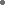 NUOVA INCLUSIONEper   il   profilo  professionale di 		per l’anno scolastico ___________, presa visione delle  graduatorie  pubblicate il 	PRESENTA RECLAMO AI SENSI DELL’ART. 12 DEL BANDO PER I SEGUENTI MOTIVImancata inclusione del proprio nominativo nelle predette graduatorie;mancata o errata valutazione dei seguenti titoli previsti dalle tabelle di valutazione:CULTURALIDI SERVIZIODI PREFERENZA E/O RISERVAindicare, in modo preciso, le motivazioni delle doglianze. Non saranno presi in considerazione i reclami fatti in modo generico (es: ”controllare il punteggio che a mio parere è errato) ma specificare in modo chiaro la richiesta di rettifica.Siena, 		FIRMARecapito: 	